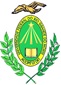 UNIVERSIDADE FEDERAL DO RIO GRANDE DO NORTE - UFRNPRÓ-REITORIA DE PÓS-GRADUAÇÃO - PPGCENTRO DE CIÊNCIAS DA SAÚDE – CCSDEPARTAMENTO DE EDUCAÇÃO FÍSICA – DEFCURSO DE ESPECIALIZAÇÃO EM PSICOMOTRICIDADE CLÍNICA E ESCOLAR/ TURMA 1AUTORIZAÇÃO PARA REALIZAÇÃO DE INTERVENÇÃO PSICOMOTORA DE ESTUDANTE DO CURSO DE PSICOMOTRICIDADE CLÍNICA E ESCOLAREu,_______________________________________________________, representante legal do __________________________________________, AUTORIZO o(a) __________________________________________, estudante do Curso de Especialização em Psicomotricidade Clínica e Escolar a realizar Intervenção Psicomotora _______________ no estabelecimento sob minha responsabilidade, entre os dias _______________ e _____________ do ano de 2018.A presente autorização abrange visitas para reconhecimento do local e das realidades, realização de avaliações prévias, realização da intervenção propriamente dita e devolutiva para a instituição na forma de relatório.O(A) estudante responsável _____________________________, assegurou-me que esta atividade é de caráter voluntário e exclusiva para o processo de avaliação no Componente Curricular Intervenção Psicomotora ____________________, não caracterizando vínculo de estágio ou empregatício de qualquer natureza.Natal, ______/______/_________.		____________________________________________Assinatura do representante legal_____________________________________________Assinatura do(a) estudante responsável